The Family Court of the State of Delaware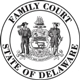 In and For  New Castle County  Kent County  Sussex CountyGUARDIANSHIP AFFIDAVIT OF CONSENT OF A CHILD’S PARENTFile Number:Petition Number:PetitionerPetitionerPetitionerRespondentRespondentRespondentName:Name:Street Address:Street Address:Apartment:Apartment:P.O. Box Number:P.O. Box Number:City/State/Zip Code:City/State/Zip Code:Date of Birth:Date of Birth:2nd Petitioner (if any)2nd Petitioner (if any)2nd Petitioner (if any)2nd Respondent (if any)2nd Respondent (if any)2nd Respondent (if any)Name:Name:Street Address:Street Address:Apartment:Apartment:P.O. Box Number:P.O. Box Number:City/State/Zip Code:City/State/Zip Code:Date of Birth:Date of Birth:BE IT REMEMBERED, thatBE IT REMEMBERED, thatBE IT REMEMBERED, thatBE IT REMEMBERED, that, (“Affiant”), on this date, (“Affiant”), on this date, (“Affiant”), on this date, being duly sworn by me according to the law, personally appeared before me, a, being duly sworn by me according to the law, personally appeared before me, a, being duly sworn by me according to the law, personally appeared before me, a, being duly sworn by me according to the law, personally appeared before me, a, being duly sworn by me according to the law, personally appeared before me, a, being duly sworn by me according to the law, personally appeared before me, a, being duly sworn by me according to the law, personally appeared before me, aNotary Public for the State and County declared above, did depose and say:Notary Public for the State and County declared above, did depose and say:Notary Public for the State and County declared above, did depose and say:Notary Public for the State and County declared above, did depose and say:Notary Public for the State and County declared above, did depose and say:Notary Public for the State and County declared above, did depose and say:Notary Public for the State and County declared above, did depose and say:Notary Public for the State and County declared above, did depose and say:Notary Public for the State and County declared above, did depose and say:Please initial by each statement.Please initial by each statement.Please initial by each statement.Please initial by each statement.Please initial by each statement.Please initial by each statement.Please initial by each statement.Please initial by each statement.Please initial by each statement.I am the Respondent in the above captioned matter involving my child:I am the Respondent in the above captioned matter involving my child:I am the Respondent in the above captioned matter involving my child:I am the Respondent in the above captioned matter involving my child:I am the Respondent in the above captioned matter involving my child:I am the Respondent in the above captioned matter involving my child:I am the Respondent in the above captioned matter involving my child:Child’s Full Name:Child’s Full Name:Child’s Date of Birth:Child’s Date of Birth:I hereby agree that the above referenced Petitioner(s) shall become theI hereby agree that the above referenced Petitioner(s) shall become theI hereby agree that the above referenced Petitioner(s) shall become theI hereby agree that the above referenced Petitioner(s) shall become theI hereby agree that the above referenced Petitioner(s) shall become theI hereby agree that the above referenced Petitioner(s) shall become theI hereby agree that the above referenced Petitioner(s) shall become theguardian(s) of this child. As guardian, the Petitioner(s) shall protect, manage,guardian(s) of this child. As guardian, the Petitioner(s) shall protect, manage,guardian(s) of this child. As guardian, the Petitioner(s) shall protect, manage,guardian(s) of this child. As guardian, the Petitioner(s) shall protect, manage,guardian(s) of this child. As guardian, the Petitioner(s) shall protect, manage,guardian(s) of this child. As guardian, the Petitioner(s) shall protect, manage,guardian(s) of this child. As guardian, the Petitioner(s) shall protect, manage,and care for this child.and care for this child.and care for this child.and care for this child.and care for this child.and care for this child.and care for this child.I agree that the guardianship is necessary for the reason(s) listed on the petition.I agree that the guardianship is necessary for the reason(s) listed on the petition.I agree that the guardianship is necessary for the reason(s) listed on the petition.I agree that the guardianship is necessary for the reason(s) listed on the petition.I agree that the guardianship is necessary for the reason(s) listed on the petition.I agree that the guardianship is necessary for the reason(s) listed on the petition.I agree that the guardianship is necessary for the reason(s) listed on the petition.I understand that by agreeing to the reason(s) for the guardianship if I later seekI understand that by agreeing to the reason(s) for the guardianship if I later seekI understand that by agreeing to the reason(s) for the guardianship if I later seekI understand that by agreeing to the reason(s) for the guardianship if I later seekI understand that by agreeing to the reason(s) for the guardianship if I later seekI understand that by agreeing to the reason(s) for the guardianship if I later seekI understand that by agreeing to the reason(s) for the guardianship if I later seekto rescind (end) the guardianship, I will be required to show that the guardianshipto rescind (end) the guardianship, I will be required to show that the guardianshipto rescind (end) the guardianship, I will be required to show that the guardianshipto rescind (end) the guardianship, I will be required to show that the guardianshipto rescind (end) the guardianship, I will be required to show that the guardianshipto rescind (end) the guardianship, I will be required to show that the guardianshipto rescind (end) the guardianship, I will be required to show that the guardianshipis no longer needed for that reason(s).is no longer needed for that reason(s).is no longer needed for that reason(s).is no longer needed for that reason(s).is no longer needed for that reason(s).is no longer needed for that reason(s).is no longer needed for that reason(s).I understand that I shall have the primary responsibility to support this childfinancially and that this child will have the right to inherit from me and I will havethe right to inherit from the child.I understand that my visitation and contact with the child shall be that which is setforth in a Court Order or a Consent Order entered into by all parties to this matter.I understand that the Court may appoint counsel to indigent respondents inguardianship cases. I freely and voluntarily waive my right to counsel.I understand that by signing this document and authorizing its filing, I am enteringan appearance and agreeing to waive service of process of the petition forguardianship.SWORN TO AND SUBSCRIBED before me this date,SWORN TO AND SUBSCRIBED before me this date,SWORN TO AND SUBSCRIBED before me this date,Notary Public/Clerk of CourtAffiantAffiantAffiant